[INSERT HOTEL NAME][INSERT COMPLETE ADDRESS][INSERT PHONE NUMBER][INSERT FAX NUMBER][INSERT EMAIL ADDRESS][INSERT WEBSITE]Table of Contents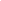 INTRODUCTIONSUMMARY MARKETINGINTRODUCTIONWhen talking about one of the best hotels in the [INSERT COUNTRY] peninsula, [INSERT HOTEL NAME] is a 5 star hotel that offers and provides superior and top quality hotel amenities and accommodations like no other. These are designed for their huge numbers of local and international tourist and traveler occupants. [INSERT HOTEL NAME] provides a wide variety of facilities such as conference rooms, dining halls, and meeting rooms. These also contain high quality equipment for premium quality experience and superb security. [INSERT COMPANY NAME] in [INSERT YEAR] started [INSERT HOTEL NAME]. The hotel business is a limited liability company of [INSERT COMPANY NAME]. It was in [INSERT CITY/STATE] where the hotel business was registered under the license number of [INSERT NUMBER]. There are a total of [INSERT NUMBER] employees who are employed last [INSERT YEAR]. Generally, this is for the purpose of income tax record. People behind this Business[INSERT NAME OF DIRECTOR] is the director and one of the board of directors. As the formation of this business transcends, there will be an addition of heads for manager and supervisor positions. These people will then join the existing board members once employed. [INSERT NAME OF DIRECTOR] make certain that there will be enough financial and human resources that will actively monitor and assess the organization’s entire financial proceedings and employee evaluation. It will be the approval of [INSERT DIRECTOR’S NAME] as well as the implementation of policies in order to achieve the organization’s mission and to prevent possible conflict of interest. Regular meetings are essential in accomplishing the said functions and in order to have a detailed and orderly monthly meeting schedule. EXECUTIVE SUMMARY The major goal of [INSERT HOTEL NAME] is to obtain a permanent spot in the local and international marketing industry. Acquiring one of the best 5 star hotels in the next 5 years is part of our major goals and objectives. Offering excellent amenities and providing topnotch services are our main missions with competitive cost that targets our diversified prospective clients and customers. These are also reflected in everything we do that contribute to quality enrichment of people’s lives from all parts of the world. We can create an excellent satisfaction level for our local and international tourists and travelers because of the hotel’s world-class management and tourist industry experience. Truly, [INSERT HOTEL NAME] is one of the best hotels in [INSERT COUNTRY/CITY]. [INSERT HOTEL NAME] will be located in [INSERT ADDRESS] in [INSERT STATE]. The major reason why this location has been chosen is because of its size and visibility with tourists and the public. We will announce the official location on [INSERT DATE]. Since the location is near [INSERT AIRPORT NAME], the target market will be regional and it will be more accessible especially to tourists and travelers. International activities will be further developed since there will be a wide variety of entity relationships. [INSERT HOTEL NAME] holds a promising future since all staff we have are with extensive experience. We also carefully plan every action and future projects, and our skills training program is specifically intended for our staff and future employees. We also have our market research where thorough details about our management style are being highlighted. One of the contributors to success is employee and management enthusiasm and that is what we have. Establishing an organization that helps in providing opportunity for employment is part of our goal. [INSERT HOTEL NAME] also helps in providing an ideal venue for regional and international business meetings or vacations. ObjectivesWe at [INSERT HOTEL NAME], will do our utmost best to become one of the established and renowned hotels in [INSERT COUNTRY/STATE]. With our skilled and expert partners in the community agency, we make sure to develop more job training services and workshops for future employees and on-the-job trainees. Developing a funding source that will be feasible for new small business endeavors that is within [INSERT COUNTRY/STATE]. Moreover, when it comes to financial objectives, our partner [INSERT ORGANIZATION] ensures to grant a total amount of [INSERT VALUE] for construction and startup costs, and in creating profit limit that authorizes above minimum wage for all employees. For marketing, [INSERT HOTEL NAME] should have a website and social media page that display the hotel’s complete details. There should be a thorough marketing reach for greater marketing impact towards public audience and prospective customers which can also help boost public recognition. What are the Major Advantages? These advantages will make [INSERT HOTEL NAME] one of the best and renowned hotels worldwide. There will be job skills training that will for sure impact the entire community. We have a very distinct and excellent atmosphere and service that will surely entice numerous customers. [INSERT HOTEL NAME] will be constructed along ecological guidelines, meaning by the time of construction, there will be less to zero impact on the surrounding environment and at the same time helps in inspiring local economy. [INSERT HOTEL NAME] will have a [INSERT RATING] rating in international hotel rating systems. In terms of financial record, there will be excellent monetary record system that is in a real-time basis. This is to prevent any financial issues and to have a precise record for monetary breakdown. For security, there will be state-of-the-art security system that is capable of direct communication to [INSERT SECURITY DEPARTMENT]. [INSERT HOTEL NAME] will be referred to as a [INSERT STAR RATING] quality hotel and will be renowned locally and internationally. Certain inspection is necessary and this will be conducted by all travel agents and hotel representatives both nationally and internationally. Continuous development of world travel and tourist organizations are required for [INSERT HOTEL NAME]’s reputation as an excellent destination quality for all tourists and travelers.MARKETING[INSERT HOTEL NAME] accommodation contains different room types such as suite (for business or honeymoon), double rooms, and single rooms. There will be available bathroom, television, mini bar, air condition, and internet connection in every room. The administration will be supervised by [INSERT NAME] together with the management of [INSERT HOTEL NAME]. The hotel will further have applicable insurance coverage and this will be annually reviewed by [INSERT DEPARTMENT] in order to make certain that the types of insurance coverage are intact and strictly followed. Estimation of employee[INSERT YEAR][INSERT YEAR][INSERT YEAR][INSERT YEAR][INSERT YEAR]Engineering Department[INSERT DETAIL][INSERT DETAIL][INSERT DETAIL][INSERT DETAIL][INSERT DETAIL]Marketing[INSERT DETAIL][INSERT DETAIL][INSERT DETAIL][INSERT DETAIL][INSERT DETAIL]Hotel   Accommodations[INSERT DETAIL][INSERT DETAIL][INSERT DETAIL][INSERT DETAIL][INSERT DETAIL]Security [INSERT DETAIL][INSERT DETAIL][INSERT DETAIL][INSERT DETAIL][INSERT DETAIL]Food/Catering[INSERT DETAIL][INSERT DETAIL][INSERT DETAIL][INSERT DETAIL][INSERT DETAIL]Housekeeping[INSERT DETAIL][INSERT DETAIL][INSERT DETAIL][INSERT DETAIL][INSERT DETAIL]Accounting[INSERT DETAIL][INSERT DETAIL][INSERT DETAIL][INSERT DETAIL][INSERT DETAIL]